Notice of Public Hearing: 2016 HTF & HOME Plans6/9/2016NOTICE OF PUBLIC HEARING 

2016 AHFA National Housing Trust Fund Allocation Plan and 2016 HOME Action Plan  

Notice is hereby given that Alabama Housing Finance Authority (AHFA) and the Alabama Department of Economic and Community Affairs (ADECA) will conduct a public hearing concerning the 2016 National Housing Trust Fund Allocation Plan for the State of Alabama.  Both the 2015-2019 Five-Year Consolidated Plan and the Fiscal Year 2016 One-Year Annual Action Plan (Plans) must be amended to reflect how Housing Trust Fund (HTF) awards will be used for the new construction of rental housing for extremely low income (ELI) populations.  The Plans contain a preference for projects that target veterans of the U.S. Armed Forces who are homeless or at risk of homelessness. 

In addition to the new National Housing Trust Fund legislation and its inclusion in the State of Alabama Plans, this public hearing will also address 1) a change in the amount of Fiscal Year 2016 HOME funds provided to the State of Alabama by HUD and 2) how AHFA plans to combine unallocated Fiscal Year 2016 HOME funds with Multifamily Housing Revenue Bonds for new construction of rental housing. Both of these actions constitute amendments to the previously submitted Consolidated Plan and Action Plan.  

The public hearing will be held on Monday, June 27, 2016, at 10:00 a.m., CST, at Auburn University at Montgomery, Goodwyn Hall, 7061 Senator’s Drive, Room 109, Montgomery, AL 36117. Free parking will be available in the white-lined areas.  

All interested parties are invited to submit written or oral comments regarding the proposed Plans. All written comments must be submitted to AHFA using the AHFA-provided comment form which may be found at www.ahfa.com and must be received by AHFA by 5:00 p.m. CST on July 26, 2016. Any person who intends to present oral comments may appear and speak at the public hearing. 

The draft of the Plans may be viewed at www.ahfa.com or www.adeca.alabama.gov. All requests for copies must be submitted in writing to the attention of Ketcia Barlow, Multifamily Technician, Alabama Housing Finance Authority, 7460 Halcyon Pointe Drive, Suite 200, Montgomery, AL 36117. 

Persons with disabilities or special needs who may require special materials, services, or assistance should call Ketcia Barlow at 334-244-9200 by 5:00 p.m., June 20, 2016.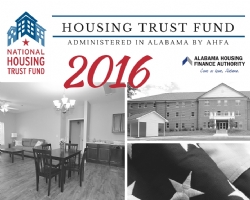 